WEBSITE TEMPLATE1. RESEARCH THEME/s; PRP; GI: Nanomedicine and Biotherapeutics – Nano-delivery of macromoleculesPharmaceutical Materials Science and Formulation – Solid Dosage Forms2. PI DETAILS (Name, Pure Link, Twitter Handle & Photo) Dr Sheiliza CarmaliT:  +44 (0) 2890 97 1805Pure Link: https://pure.qub.ac.uk/en/persons/sheiliza-carmaliTwitter Handle: @SheilizaCarmali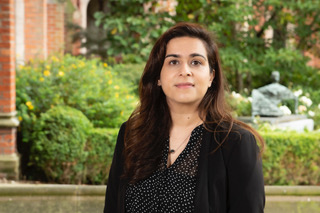 3. Research focus (80 words max)
Dr. Carmali's research sits at the interface of chemistry, biology, and material science to help engineer novel materials for biomedical applications. A strong interest is to use polymer-based strategies that can improve or add on new functionalities to biomacromolecules. Research has focused on the rational design of synthetic tools and protein-polymer constructs with enhanced stability and function, along with development of stimuli-responsive materials for protein drug delivery. Other areas of interest include the use of computational techniques to help understand and predict the impact of protein modification and/or protein – polymer interactions with the aim to help guide future experimental designs in biotherapeutics.
4. Research opportunities 40 words max
Open to PhD applications in the field ofProtein-drug deliveryBiocatalysisPolymer-based protein engineeringBiomaterialsStimuli-responsive or smart materialsBio-inspired and biomimetic systems for drug delivery
5. Research students Name: Daniel Sedough-Abbasian
PhD title: Development of lipid-based nanocarriers using melt extrusion for oral peptide delivery
Years of Study: 2021-2024
Country: United KingdomName: Sophie GriffithPhD title: Designing dually responsive nanoparticles for nucleic acid deliveryYears of Study: 2021-2024Country: United KingdomName: Jiaming Mu
PhD title: Rationally designing nanostructured lipid carriers for biotherapeutic delivery
Years of Study: 2022-2025
Country: China
6. Alumni  - where are they now? (3 Max)Name: PhD title: Years of Study: 
Country: 
Current position: 
Name: 
PhD title: 
Years of Study: 
Country: 
Current position:
Name: PhD Title: Years of Study: Country: Current Position: 7. Public Outreach/ other achievements (media links; DNA innovation links etc; other press)8. Key wordsProtein modification, polymer engineering, bioconjugation, rational design, stimuli-responsive, biomimetic systems